С 24 мая 2020 года работа за компьютером более 50% рабочего времени не является основанием для обязательных медосмотровСоответствующие изменения внесены в подпункт 3.2.2.4 Перечня факторов, утвержденного приказом Минздравсоцразвития России от 12.04.2011 N 302н, на основании совместного приказа Минтруда России и Минздрава России от 03.04.2020 N 187н/268н.   Согласно указанным изменениям обязательные медосмотры должны проводиться в случае воздействия на работников электромагнитного поля широкополосного спектра частот (5Гц-2кГц, 2кГц-400кГц) при превышении предельно допустимого уровня.   Источники: ТЕХЭКСПЕРТ и КонсультантПлюс 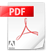 Приказ Минтруда России и Минздрава России от 03.04.2020 N 187н/268нО внесении изменения в приложение N 1 к приказу Минздравсоцразвития РФ от 12.04.2011 N 302н.Приказ Минтруда 187н, Минздрава 268н.pdfAdobe Acrobat Document 197.0 KB Download